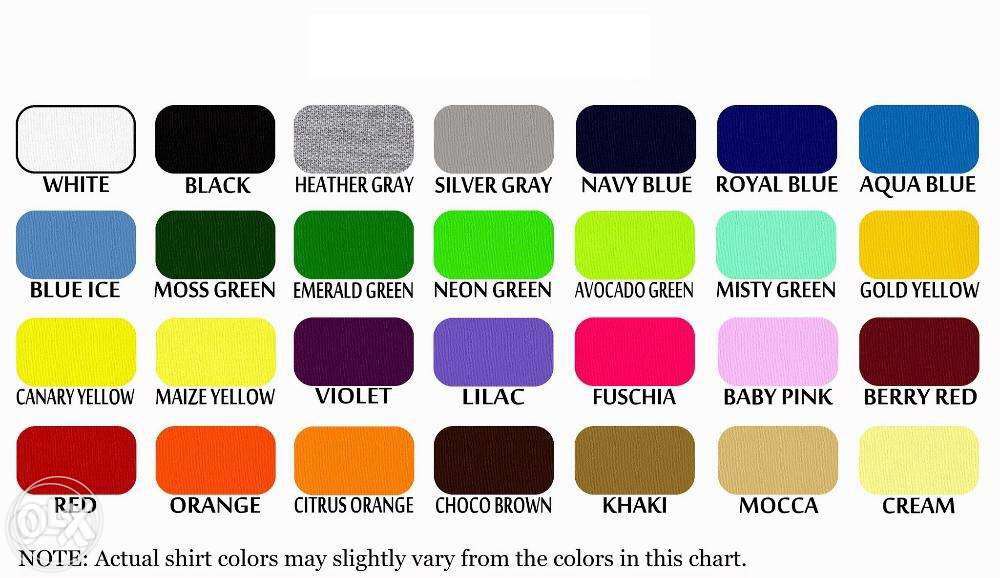 LIFE LINE SHIRTS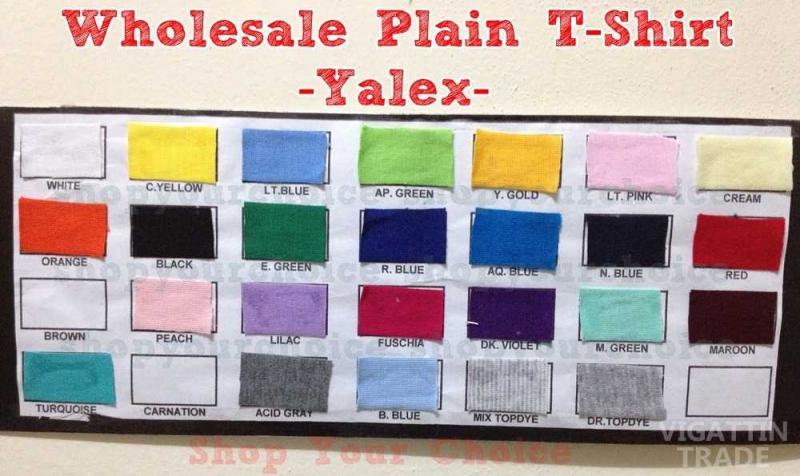 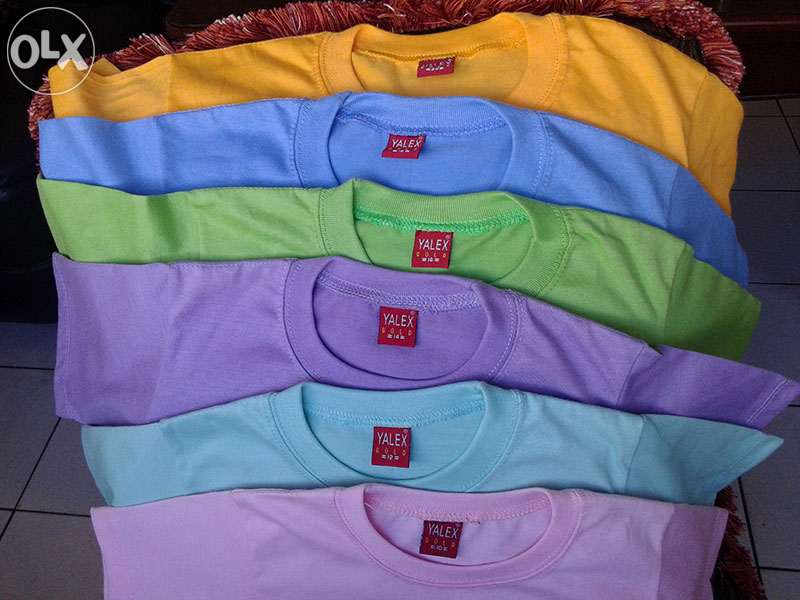 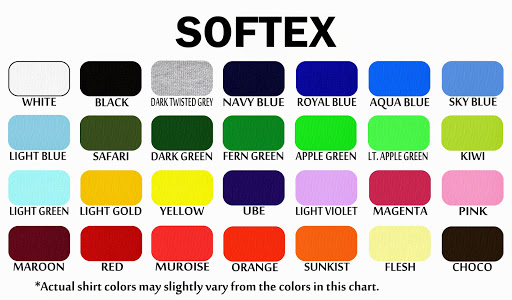 